ELŐTERJESZTÉSa Képviselő-testület 2022. február 17-i nyilvános üléséreTISZTELT KÉPVISELŐ-TESTÜLET!Balatonszepezd Község Önkormányzata a háziorvosi feladatok ellátását a Zánka és Térsége Egészségügyi Intézményi Társuláson keresztül látja el, az OLIKALMI és TÁRSA Háziorvosi és Egészségügyi Szolgáltató Kft-vel kötött feladat-ellátási szerződéssel.A feladatellátási szerződés 22. pontja értelmében a háziorvos minden év december 31. napjáig a körzeti háziorvosi szolgálat feltételeiről és működéséről az önkormányzatok képviselő-testületeinek írásban beszámol.dr. Oláh Kálmán háziorvos elkészítette a 2021. évi beszámolót, melyet az előterjesztés melléklete tartalmaz.Kérem a Tisztelt Képviselő-testületet, hogy az előterjesztést megvitatni és a határozati javaslatot elfogadni szíveskedjen.Balatonszepezd, 2021. február 8.OLIKALMI ÉS TÁRSA Háziorvosi és Egészségügyi Szolgáltató Kft.
Dr. Oláh Kálmán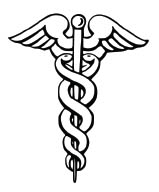 Szh.: 8251 Zánka, Rákóczi út 34.Tel.: 0630/2834433, e-mail: olikalmi@gmail.com
Th.: 8251 Zánka, Rákóczi út 31., ORVOSI RENDELŐ
Tel.: 0687/468 181, 0630/9787884
e-mail: zankarendelo@gmail.comBeszámoló a háziorvosi szolgálat munkájáról, a háziorvosi ellátás személyi és tárgyi feltételeiről2021.01.01. – 2021.12.31.Zánka, Balatoncsicsó, Balatonszepezd, Óbudavár, Szentantalfa, Szentjakabfa, Tagyon háziorvosi praxis beszámolója a 2021.01.01-2021.12.31. közötti időszakot foglalja össze.A személyi feltételek adottak, az orvos, a diplomás ápoló-asszisztens és 2021-óta a felnőtt szakápoló-asszisztens is napi 8 órában dolgozik.A COVID-19 járvány 2021-ben is nehezítette munkánkat, de elmondható, hogy sikeres járványkezelést végeztünk. Praxisunk mindvégig aktívan részt vett a védőoltások beadásában és annak szervezésében. Mióta lehetőségünk van tesztelni, folyamatosan teszteljük a betegeinket a rendelkezésünkre álló COVID-19 antigén gyorstesztekkel. A betegek előjegyzésével igyekeztünk elkülöníteni a fertőző tünetekkel rendelkezőket az egyéb okból orvoshoz forduló betegektől. Munkánkat nagy mértékben megnehezítette, hogy a szakrendelők és a kórházak leterheltsége, valamint az egészségügyi személyzet hiánya következtében sok beteg ellátása késik, vagy nem megfelelő. Sok fontos betegellátási ágazat tekintetében megmaradt a sürgősségi szempontrendszer (pl. minden műtéti szakma csak sürgős műtéteket végez). Ebből a helyzetből próbáljuk a legjobbat kihozni, segíteni a betegeinknek.A járvány teljes ideje alatt igyekeztünk a lehető legteljesebb ellátást adni a praxis betegeinek. A legnagyobb feladat az volt, hogy önmagunk és a betegek védelmét, a különböző kormányzati és hivatali utasításoknak, valamint az aktuális járványügyi eljárásrendnek mindig megfelelve összehangoljuk egy minél teljesebb, a járvány előtti időszak betegellátási minőségére törekvő orvosi munkával. Minden szükséges védőfelszereléssel rendelkezünk, így mindvégig fogadtunk betegeket a rendelőben – természetesen a szükséges óvintézkedések mellett, a szakmai ajánlásoknak megfelelően. Sürgős hívás, vagy ágyban fekvő, mozgásában korlátozott betegek esetén, ha szakmailag szükségesnek tartottam, mindvégig házhoz is kimentem. Kovácsné Ildi asszisztensem egész évben rendszeresen látogatta az idős, krónikus betegeket – szintén a szükséges járványügyi óvintézkedések mellett. Beteget soha nem küldtünk el, akkor sem, ha nem volt időpontja. Természetesen ilyen esetben mindig felhívtuk a betegek figyelmét, hogy a saját és mások egészségének érdekében legközelebb kérjen időpontot. Az orvosi eskümhöz és a szakmai elvárásaimhoz a jövőben is tartani fogjuk magunkat.Összességében elmondható, hogy a praxis településeinek vezetőivel és lakosságával, valamint az egyes intézmények vezetőivel példaértékű járványkezelést tudtunk biztosítani. Filep Miklós Eü. IT Elnök Úr, illetve minden település polgármestere biztosított a járványkezeléssel kapcsolatos intézkedések támogatásáról, így gyorsan és hatékonyan tudtuk kezelni a járványt a praxis településein. Az óvoda és iskola pedagógusaival az együttműködésünk kiváló, minden esetet azonnal megbeszélünk telefonon és így minden alkalommal gyors járványügyi intézkedésekkel megakadályoztuk az intézményekben a járvány elterjedését. Munkánkat az EMMI, a Belügyminisztérium, az Országos Tisztifőorvos, a Kormányhivatalok utasításainak, valamint az aktuálisan érvényes eljárásrendnek megfelelően végeztük.Az Egészségügyi IT polgármestereivel egyeztetve Zánkán, Balatonszepezden és Balatoncsicsón rendeltünk. Balatonszepezden a szokásos 2x1 órát kedden és pénteken 8:00 – 9:00 óráig. Balatoncsicsón szerda 8:00 – 10:00 óráig.A szentantalfai Rendelőben a rendelő adottságai miatt nem tudtuk biztosítani a megfelelő járványügyi óvintézkedéseket, ezért ott a járvány kitörése óta nem rendelünk.A COVID-19 járvány miatt jelenleg a rendelés az alábbiak szerint zajlik: Zánkán minden munkanap van rendelés, heti 16 óra az összes rendelési idő, melyből továbbra is 1,5 órát biztosítunk Óbudavár, Szentjakabfa és Tagyon betegeinek, akik szállítását az önkormányzatok biztosítják. Balatonszepezden heti 2 munkanap rendelünk 1-1 órát.Balatoncsicsón heti 1 alkalommal 2 órát rendelünk.Heti össz. rendelési idő: 20 óra. RENDELÉSI IDŐ:Tekintettel a járványügyi helyzetre, 2021-től a rendelés ideje és helye:Hétfő
8:00 – 12:00 ZánkaKedd
8:00 – 9:00 	Balatonszepezd9:30 – 12:00 ZánkaSzerda
8:00 – 10:00 	Balatoncsicsó
13:00 – 16:00 ZánkaCsütörtök
8:00 – 12:00 ZánkaPéntek
8:00 – 9:00 Balatonszepezd
9:30 – 12:00 ZánkaCsecsemő- és kisgyermek tanácsadás a járvány miatt a védőnővel egyeztetett időpontban történik. Általában igyekszünk szerdán 10:30 – 12:30 között (a délutáni rendelés előtt) tartani a tanácsadást, amikor még COVID-mentes a rendelőnk.A járvány miatt az újszülött csecsemők első vizsgálata a védőnői rendelőben történik.Eddigi tapasztalatom alapján ez a rendelési szisztéma megfelelő, a járványügyi eljárásrendben szereplő összes ajánlásnak megfelel.Betegeket előzetes telefonos konzultációt követően, időpontra fogadunk. A sürgős betegek ellátása természetesen minden körülmények között elsőbbséget élvez, ennek megfelelően igyekszünk az előjegyzett időpontokat tartani. (Sajnos sok beteg még most is időpont nélkül érkezik a rendelőbe COVID fertőzésre gyanús tünetekkel, bár az sem sokkal jobb, amikor a COVID-gyanús betegek közé érkezik időpont nélkül egy idős, krónikus betegségekben szenvedő betegünk pl. egy beutalóért…)Rendelési időn kívüli készenléti időszakban történik a nem sürgős fekvő vagy nehezen mozgó betegek ellátása, gondozása, látogatása háznál, melyet az orvos végez. 
A diplomás ápolónő is végez beteglátogatást idős, nehezen mozgó, illetve ágyban fekvő, krónikus betegek körében, abban az időszakban, amikor nem rendelünk. A készenléti idő számukra többnyire dokumentálással, minden évben egyre több adminisztratív munkával telik.COVID-19 védőoltás szervezése:	Mióta rendelkezésre áll a védőoltás, azóta folyamatosan oltunk és szervezzük a betegeket az oltópontokra. Sok betegünknek segítettünk az internetes regisztrációban is. Praxisunk már akkor is vállalta a betegek háznál történő oltását, amikor ez még nem volt miniszteri utasításba adva. (Sürgősségi táskával, a beteg lakásán vártuk meg az előírt 30 percet a védőoltás beadása után.) Asszisztenseim rengeteget telefonáltak és adminisztráltak, melynek köszönhetően praxisunkban a felnőtt lakosság körében kb. 85%-os az átoltottság. 5 éves kor felett adható védőoltás, az 5 – 18 év közötti gyerekek körében lényegesen rosszabb az arány: kb. 15 – 20% lehet.Nehezen tudjuk pontosan megbecsülni az átoltottságot, mert gyermekek esetén sok oltás iskolaorvosi kampányoltás során történt olyan iskolákban, aminek nem én vagyok az iskolaorvosa, valamint felnőttek és gyermekek esetén is sok esetben oltóponton történt a védőoltás beadása.A praxis fontosabb statisztikai adatai:A praxisba bejelentkezettek száma: 2045 fő (Ez 73 beteggel több, mint az utolsó beszámoló idején, 2020-ban volt. 2017.01.01-óta pedig, mióta én vagyok a települések orvosa közel 260 fővel nőtt a praxis létszáma.)Feltűnő a nemek száma közötti különbség a praxisba bejelentkezett 75 év fölötti betegek között – közel kétszer annyi a nő, mint a férfi. Ennek oka a férfiak rosszabb egészségi állapota és a nők egészségesebb életmódja. A praxis prevenciós munkája természetesen mindenkire egyformán kiterjed, de ez a sajnálatos adat plusz energiát igényel a férfiak egészségnevelését illetően.2021.01.01-2021.12.31. között 23 újszülöttnek kérték a praxisba való fölvételét (12 lány, 11 fiú):
Szentantalfa 12 fő: 8 lány, 4 fiú
Zánka 4 fő: 2 lány, 2 fiú
Tagyon: 3 fiú
Szentjakabfa: 1 lányMás település: 3 fő: 1 lány, 2 fiú
Balatoncsicsón, Balatonszepezden és Óbudaváron 2020-ban nem született gyermek, akinek kérték volna a praxisba való felvételét.2021.01.01-2021.12.31. között 26 halálozás történt a praxisban:COVID-19 fertőzésben összesen 4 fő hunyt el: 1 fő Zánkán, 1 fő Balatonszepezden és 2 fő Szentantalfán. (Ellentétében az előző COVID-hullámokkal, három beteg egészséges volt, krónikus betegségeik gyógyszeresen egyensúlyban voltak.)Zánkán: összesen 7 fő (2 nő, 5 férfi):
			90 éves férfi
			88 éves férfi
			86 éves nő
			75 éves nő
			67 éves férfi
			48 éves férfi
			29 éves férfi
			Balatonszepezd: 5 fő (1 nő, 4 férfi):
			71 éves férfi
			69 éves férfi
			68 éves nő
			67 éves férfi
			51 éves férfiBalatoncsicsó: 5 fő (4 nő, 1 férfi):
			96 éves nő
			91 éves nő
			82 éves nő
			81 éves nő
			61 éves férfiSzentantalfa: 4 nő (3 nő, 1 férfi)
			89 éves nő
			81 éves nő
			66 éves nő
			57 éves férfiSzentjakabfa: 3 férfi
			90 éves férfi
			61 éves férfi
			60 éves férfiÓbudavár: 1 nő			75 éves nő                  }Csabrendeki betegünk: 1 férfi			62 éves férfi               }Betegforgalmi statisztika:2021.01.01-2021.12.31. között összesen 14 139 megjelenés volt a rendelőkben:Beteg lakásán hívásra 60 alkalommal voltam.A fenti adatok ismeretében a napi átlagos megjelenések száma (a szabadságokat nem számolva!): kb. 56 fő (eset)/nap.Gondozási statisztika: összesen 717 gondozott betegünk van – ezek közül a legfontosabbakat kiemelve:Magasvérnyomás-betegség: 682 fő – a betegek többsége 50 év feletti. A nemek közti megoszlás is beszédes: 70 éves korig nagyságrendileg megegyezik a nők és férfiak aránya, 75 év felett viszont közel kétszer annyi nőt gondozunk magasvérnyomás-betegséggel, mint férfit. Ennek oka sajnos az, hogy a férfiak nagy része ezt az életkort már meg sem éli!Cukorbetegség: 183 fő – a betegek többsége 60 év feletti. – Veszélyeztetett állapot miatt gondozott még ezen felül kb. 100 beteg. 3 beteg gyermek, I. típusú inzulinos cukorbeteg.Keringési betegségek (beleértve a szívelégtelenség és egyéb artériás érbetegségeket): 157 fő – a betegek többsége 60 év feletti.Mozgásszervi betegségek: 142 fő – többségében 60 év feletti nők, melyet a nőket különösképpen érintő csontritkulás mint népbetegség is magyaráz. Közülük 1 fő fejlődési rendellenességgel született, gondozott kisgyermek.Légzőszervi betegségek: 134 fő – a betegek többsége 50 év feletti.Daganatos betegség: 69 fő – többségében 60 év feletti nők. (Természetesen ezt az adatot magyarázza a nemek közötti aránytalanság 65 év fölött, tudniillik a férfiak korábban meghalnak szív-érrendszeri betegségekben.)Endokrin betegségek: 78 fő – nők között közel 10-szer gyakoribb! (Főleg pajzsmirigy betegség, többségében pajzsmirigy alulműködés.)Neurológiai betegségek: 52 fő – többségében 60 év feletti nők.Pszichiátriai betegségek: 47 fő – többségében nők.Májbetegség: 48 fő – többsége alkoholos májbetegség.Táppénzes felülvizsgálat havonta, ellenőrző főorvos által történik. Táppénzen lévők száma a COVID járvány miatt 2021-ben magasabb volt, átlagosan 20-25 fő. Igazolt COVID-19 fertőzött 2021-ban: összesen 160 fő. (A járványügyi megfigyelés miatt – kontakt, vagy tünetek miatt gyanús – táppénzen lévő betegek száma ennek többszöröse volt!)Az iskolaorvosi feladatokat a védőnővel együttműködve látjuk el. A védőoltásokat, valamint az életkor szerinti kötelező szűrővizsgálatokat az iskolákban végezzük. Tanácsadáson 155 páciens jelent meg 2021.01.01-2021.12.31. között, összesen 348 alkalommal.Ellátott intézmények:Bozzay Pál Általános Iskola - ZánkaKétnyelvű Német Nemzetiségi Óvoda és Bölcsőde – ZánkaNivegy-völgyi Német Nemzetiségi Iskola – BalatoncsicsóNivegy-völgyi Óvoda – SzentantalfaGondozott gyermekek:Szentantalfa:		12 gyermek betegség.Zánka:			5 gyermek betegség, 8 gyermek szociális okok miatt.Tagyon:		4 gyermek betegség miatt.Balatoncsicsó:	1 gyermek betegség miatt.Óbudavár:		1 gyermek betegség miatt.Szentjakabfa:		1 gyermek szociális okok miatt.Balatonszepezden 	nincs gondozásra szoruló gyermek.A háziorvosi munka fontos részét képezik a szűrővizsgálatok, melyet a rendelőnkben megjelenő páciensek körében rendszeres vérnyomásméréssel, laborvizsgálatokkal és természetesen életmódi szokásokra is kiterjedő anamnézis felvétellel, beszélgetéssel, valamint fizikális vizsgálattal végzünk. A lehetőségeknek megfelelően igyekeztünk a járvány ellenére is folytatni a szűrővizsgálatokkal kapcsolatos munkánkat. 	Praxisunk 2021. december 01-től egy 9 tagú praxisközösség része (5 vegyes háziorvosi praxis, 3 balatonfüredi gyermekorvosi praxis és 1 fogorvosi praxis). Az alapellátást érintő egészségügyi rendelkezések miatt volt erre szükség. A praxisok szakmai együttműködése mellett a jövőben több szűrőprogramot és betegségmegelőző, egészségtámogató tevékenységet fogunk végezni. Sajnos a COVID-járvány okozta többlet munka, a védőoltások, COVID-tesztek végzése, valamint a COVID-betegekkel és kontaktokkal kapcsolatos adminisztratív munka teszi ki egyelőre ezt a munkát. A járvány után, amikor ezek a teendők megszűnnek lesz lehetőségünk különböző életmóddal kapcsolatos kérdőívek kiértékelésére, valamint olyan népbetegségek szűrésére, mint a szív-érrendszeri betegségek, szívritmuszavarok, cukorbetegség, daganatos betegségek, csontritkulás, demencia (időskori elbutulás), májbetegségek, vagy az alkoholizmus.A zánkai rendelőben vérvételre is van lehetőség, melyet előzetes megbeszélést követően, előjegyzés alapján orvosszakmai és egyéb (pl. szociális, munkahelyi, stb…) szempontok szerint szervezünk. A Háziorvosi Szolgálat továbbra sem számol föl díjat a vérvételért, így a betegeknek ez teljesen ingyenes. A levett vérmintákat a falugondnoki szolgálat szállította be a tapolcai kórházba.PÉNZÜGYI BESZÁMOLÓA betegellátáshoz szükséges eszközök rendelkezésünkre állnak. A szükséges fogyóeszközöket (gyógyszerek, tűk, fecskendők, fertőtlenítőszerek, irodai eszközök, stb…) biztosítottam. A kisértékű eszközök beszerzését praxisunk szintén biztosította. Az orvosi számítógépes program éves fenntartási-fejlesztési díját, a várótermi TV miatti artisjus díjat és a telefon-internet-TV előfizetést, valamint a háziorvosi és védőnői veszélyes hulladék szállításának költségeit az OLIKALMI ÉS TÁRSA KFT. állja. 2017. november 01-óta működik rendelőnkben az EESZT (Elektronikus Egészségügyi Szolgáltatási Tér), mely lehetővé teszi a leletek illetve receptek elektronikus kezelését. Mivel ez a rendszer a betegekkel kapcsolatos információ védelme miatt komoly informatikai hátteret igényel, informatikussal kötöttem szerződést, aki a gördülékeny betegellátás érdekében karbantartja a számítógépes rendszerünket. 2021-óta mindkét asszisztensem napi 8 órában dolgozik, mivel a praxis mérete és az ezzel járó adminisztratív leterheltségünk ezt igényelte. Mindezekkel, az egyéb járulékos költségeket is belekalkulálva az OLIKALMI ÉS TÁRSA KFT. 2021-ben kb. 3.500.000 Ft-ot fordított a praxis fejlesztésére, fenntartására.Az Egészségügyi IT Önkormányzatai továbbra is biztosítanak anyagi támogatást a praxis üzemeltetéséhez.  Biztosítják a rendelők takarítását és annak minden költségét állják, valamint a 4 rendelő rezsiköltségét. (Korábban a 6 órában bejelentett asszisztens bérét az Eü. IT Önkormányzatai támogatás formájában utalták az OLIKALMI ÉS TÁRSA KFT. számlájára, az OLIKALMI ÉS TÁRSA KFT. pedig az Eü. IT-nek fizetett havi rezsihozzájárulást. 2021-ben, amikor a 6 órában bejelentett asszisztenst 8 órába jelentettem be, ez közös megállapodással megszűnt.) A betegek nevében is szeretnénk ezt a támogatást megköszönni! Az ügyeleti rendszer központi ügyeletként működik a balatonfüredi Szakrendelőben (Balatonfüred, Csárda utca 1.). Az ügyeleti ellátásban részt veszek.Zánka, 2022.01.30.Dr. Oláh Kálmán
OLIKALMI ÉS TÁRSA Kft.
háziorvos8. NAPIRENDÜgyiratszám: BSZ/154-4/2022.Tárgy:2021. évi beszámoló a háziorvosi ellátás személyi és tárgyi feltételeiről Előterjesztő:Bíró Imre polgármesterElőkészítette:dr. Oláh Kálmán háziorvosdr. Kiss Balázs Tamás aljegyzőHATÁROZATI JAVASLATBalatonszepezd Község Önkormányzatának Képviselő-testülete a háziorvosi szolgálat munkájáról, a háziorvosi ellátás személyi és tárgyi feltételeiről szóló 2021. évi beszámolót elfogadja.Bíró ImrepolgármesterFérfiNőÖsszesen0-11 hónap913221-3 év2527523-6 év (óvodások)4333766-14 év (ált. iskolások)697714614-18 év383371Csecsemők és gyermekek összesen18418336719-24 év516711825-34 év15112527635-44 év14513127645-54 év15014429455-64 év13614428065-74 év11614826475 év fölött59111170Felnőttek összesen8088701678ÖSSZESEN99210532045